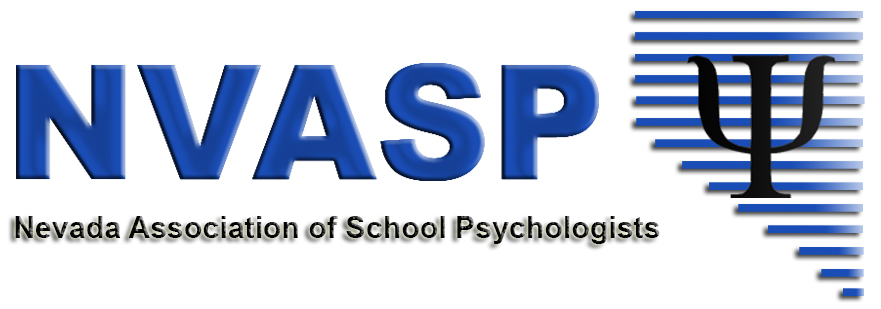 Open MeetingMarch 7, 2018 @ 4:00 PMTown SquareMEETING MINUTESWelcome:  attendees- Katie Dockweiler, Emma Dickinson, Trisha Hoeg, Stephanie Patton, Andy Haycock, Andrea Walsh, Tracee Guenther, Kathy Lee, Heather Thompson, Tim McIvor Treasurer’s ReportFiled taxes; exempt status was revoked; cost $600; future treasurer will have to file 990N postcard with IRS to stay in compliance and not pay any fees (in July)Account Balance: PayPal $13,270.96; BofA $1623ReimbursementsNVASP Members for costs incurred with Lecture SeriesLecture Series profit of $1,595 (+/- Russell)Secretary’s ReportElections: moving from November to MayLeadership Retreat Planning and Date Confirmation: set for 7/13-15 (leave the 16th)Leadership Retreat ATS/GPR referral:  Emma to complete application so we can get a day training at retreat for advocacyCommunication Director’s ReportNewsletters:  next one to go out 3/8/18Socials: bowling on 4/13, baseball game on 5/12, Emma and Andy to schedule something for up NorthWebsite prices will be going up in April; going to stick with Wild Apricot for now and table discussion for change for a later dateDelegate/President-Elect ReportNASP Updates: Andrea Walsh, new Nevada delegate and 5 key NASP initiatives; Connect Project is related to shortages initiative, pushing things out in states and making sure everyone is on similar planUNR School Psychology Updates: cohorts were too small; funding; counseling component; possible online or hybrid program?Messaging Discussion:  make sure messages to media are consistent with goals of the boardUniversity ReportCareer fairs in high schoolsTalking to undergrad programs and PsyChi member to promote fieldUNLV talked about hybrid school psych programPresident’s ReportPraise from NASP for advocacy and effective messaging and communications Transition from Lecture Series to Conferences: Emma has a referral from a speaker, autism ambulance person with ADIR training; continue providing PD just on a different schedule; discontinue monthly lecturesLegislative Agendastatewide ratiosdefinition of school psychologistA piece within to ensure that SPs are supervised by licensed SPsRead by 3Implementing statewide social/emotional curriculumSend thoughts on legislative agenda to KatieEndorsing Political Campaigns, Advice from NASP GRP Committee:  we cannot endorse a campaign, but we can endorse a mission; John Anzalone’s mission is Education First; board voted to support this missionPolicy Summit:  Voices in Leadership: 4/14 12:30-4:45 pm at Public Education Foundation, offering certificate of recognition for all people presentLecture SeriesMarch 10, 2018 @ Las Vegas - Dr. Whitney OwensDetails-Positive PsychologyUNLV$300 feeApril 28, 2018 @ Las Vegas - Beth Varner:  Stephanie to email to confirm timeDetails- WJ-IV AssessmentUNLVFreeCommittee Updates and Next StepsShortagesCommunicationsGovernment and Professional RelationsConference 2018Venue:  Faith Lutheran; need a themeSchedule:  Discussed Friday pm dinner/networking with a 30-60 min kickoffPresentersDr. Lisa Kelly-Vance (prevention): NASP President-Elect, KeynoteDr. Lindsay Diamond (early childhood): University of Nevada, RenoDr. Rebecca Nathanson (legal), University of Nevada, Las VegasDr. Dave Shriberg (social justice), ChicagoDiscussed other potential presenters/topics:  Brendon Ross on Motivational Interviewing; Nutritional Psychology & Behavioral Health; Dr. Lowe for Ethics; Andrew Freeman; MTSS at secondary levelConference 2019:  table until next board meetingVenue (action item)PresentersNext Open Meeting Scheduled: Wednesday, April 11, 2018 @ 4:00Town Square